Wake County Public Schools Raleigh, NC Inappropriate Dress - Principals shall exercise appropriate discretion in implementing this policy, including making reasonable accommodations on the basis of students religious beliefs or medical conditions.  Students are expected to adhere to standards of dress and appearance that are compatible with an effective learning environment.  Presenting a bodily appearance or wearing clothing which is disruptive, provocative, revealing, profane, vulgar, offensive or obscene, or which endangers the health or safety of the student or others is prohibited.  Examples of prohibited dress or appearance include, but are not limited to:exposed undergarmentssagging pantsexcessively short or tight garmentsbare midriff shirtsstrapless shirtsattire with messages or illustrations that are lewd, indecent or vulgar or that advertise any product or service not permitted by law to minorshead covering of any kindsee-through clothing; attire that exposes cleavageany adornment such as chains or spikes that reasonably could be perceived as or used as a weaponany attire that is prohibited by Policy 6410 Level III:2, Gang and Gang-Related Activities.  Individual schools are free to specify additional examples of dress or appearance that are prohibited at that school under the terms of this policy.If a student' dress or appearance is such that it constitutes a threat to the health or safety of others, distracts the attention of other students or staff from their work, or otherwise violates this dress code, the principal or principal' designee may require the student to change his or her dress or appearance.Port Richmond High SchoolStaten Island, NYSCHOOL DRESS CODESince school is a place of business and learning, students are expected to dress appropriately, modestly and in good taste.  It is the obligation of all students to maintain their personal appearance in a manner that reflects well on themselves and on the school.  As spring and the warmer weather approaches please remind your child about the school dress code. Proper school attire should not be revealing, lewd or so extreme as to create a disturbance to the educational environment.  Any type of clothing that does is not acceptable.  Please note the following guidelines:Students shall be responsible for maintaining pants and skirts in an appropriate manner as observed in a professional business environment.  All pants and skirts should be secured at waist level and may not fall below the waist to such a degree that a student’s posterior or underwear is shown in any mannerHead coverings, except for religious purposes, for both males and females, are not permitted.   Halter-tops, tank tops and tube tops are not permitted unless worn with a covering shirt or jacket.  Tops must extend to the waist and meet the waistband of pants, skirts or shorts.  Shoulders and backs should not be bare. Shorts and skirts must extend to the length of one’s fingertips when standing straight up. Mini-skirts or short-shorts may not be worn. Slogans or pictures that are obscene or deemed inappropriate by school officials cannot appear on clothing. Students who arrive to school dressed inappropriately will have their parents contacted, will not be permitted to attend classes, and will be required to change into more appropriate attire. Students who repeatedly disregard the dress code will face more severe disciplinary action as afforded by the NYC Department of Education Discipline Code.                                                      Winston-Salem/Forsyth County Schools Winston-Salem, NC DRESS CODEPersonal appearance directly affects students’ pride in the school: therefore, dress should be comfortable and appropriate for the learning environment. It should not be revealing, distracting or offensive to others.  wants to help students prepare for the business and social world and dressing appropriately is part of this education.Shoes will be worn at all times.No blankets in the building.No hats may be worn inside the building during the school day. They will be taken and can be picked up in the office.No fronts or grills may be worn during the school day. They will be taken and can be picked up in the officeAll shirts, sweaters, blouses, tops, and dresses must cover both shoulders and underarm and may not expose the midriff, lower back or chest.No undergarments of any kind (bras, boxers, etc.) should be visible. Shorts, skirts, dresses, etc. must be an appropriate length (wearer’s fingertips must rest above the hem of the clothing).Pants are to be secured at the waist, not restricting movement or exposing any undergarments. No tank tops, fishnet, mesh, or see-through tops may be worn.Spandex shorts or pants or tight sweatpants are not to be worn. Leggings can be worn if they are covered with a finger tip length top or bottom.Pants or skirts that have been torn or altered with openings/holes must be worn over leggings.Clothing with alcohol/drugs, suggestive or offensive messages, profanity or depicting violence cannot be worn.No hair curlers, doo rags, headbands, or bandanas may be worn. No headgear may be worn unless approved by an administrator.No sunglasses may be worn in the building.No pajamas or bedroom slippers may be worn.Wearing or displaying any item that indicates gang affiliation is not permitted.Rosaries worn to school may not be visible at any time.If a student violates the dress code, he/she must change to meet the standards. Where possible, the school will provide a change of clothing to those who violate the dress code. If no clothing is available, the student must return home to change or go to ISS.   Any prohibited item can be held for release to parents and guardians.  Repeated offenses will lead to ISS or .Beverly Hills High School Beverly Hills, CADRESS CODE POLICY - Click on Photo Album PhotosStudents will dress appropriately for school as described in the Beverly Hills Unified School District’s Board Policy. Student will recognize that school is a place of business and that they must respect the dress code policy.STANDARDS FOR APPROPRIATE DRESS:No clothing, backpacks, or hats that suggest a gang affiliation, has inappropriate logos including graffiti style language/logos, carries an inappropriate message (words or images that are offensive, vulgar, derogatory towards individuals or groups of people, or that promote or advertise illegal products or activities), does not provide appropriate coverage, or detracts from the academic environment.Undergarments shall not be visible.Girls: No revealing clothing. Students shall not wear sheer blouses, bare midriff or revealing tank tops, tube tops, open backed shirts, halter tops, spaghetti straps, or low-cut necklines. Short skirts and short shorts are not allowed. Shorts and skirts must be at least half way down the thigh. Leggings or tights must be covered by shorts, dress, or skirt.Boys: no sagging pants, wallet chains, hanging belts, or hats/clothing with inappropriate language or logos. Hats or hoods may not be worn in class.All clothing must be neat, clean, and in good condition, reflecting a professional atmosphere of learning.
CONSEQUENCES:First Infraction:1. Student referred to the Assistant Principal for counseling and change of clothes2. Parents notified for a conference and a 1-day student suspensionSecond Infraction:1. Student referred to the Assistant Principal for a conference and a 5-day student suspension.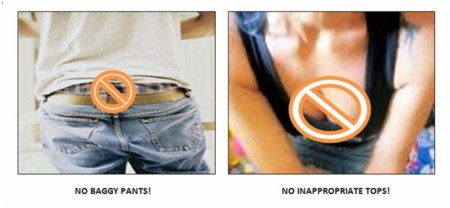 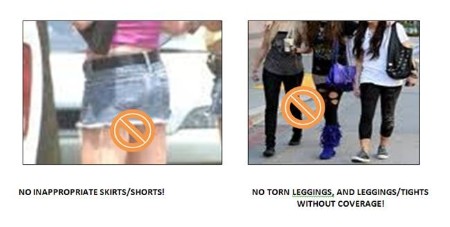 Gaston County Schools Gaston, NC RULE 16: Dress CodeThe appearance of any young person is primarily the responsibility of that individual and his/her parents. Each student is expected to maintain an appearance that is neither distracting to other students nor  disruptive to the educational environment or the safe and healthy climate of schools.  Students shall not wear:Headwear - Hats, bandannas, hair picks, combs or other types of headgear or sunglasses  in the building.Clothing - Clothing that displays sexually explicit words or drawings, profanity, alcohol or drug gang symbols.No style of clothing or the manner in which it is worn may expose undergarments or create a distraction or disturbance in the educational setting.The expectations noted above represent the minimum standards established throughout the school system.  In addition, items not specifically mentioned may still be deemed inappropriate in a school setting in the judgment of the school administration.The Board of Education recognizes that local law enforcement agencies may determine that wearing particular gang related attire may present a threat to student safety.  The Superintendent will work collaboratively with these agencies to prohibit such dress.This policy shall be reviewed annually by the Superintendent who will make any proposed recommendations for change to the Gaston County Board of Education.ConsequencesElementary SchoolIn-school disciplinary action.Middle SchoolRanging from in-school disciplinary action up to 3 days OSS.High SchoolRanging from in-school disciplinary action up to 3 days OSS.Denver Public Schools Denver, Colorado Student dress and personal appearance shall meet reasonable standards of cleanliness and safety and must show respect for others. Personal appearance and dress that violate reasonable standards, demean, slur, or harass others through symbols, words or images, and/or substantially disrupt the educational process shall not be tolerated. 

To establish the specific guidelines, which define appropriate dress, each school in conjunction with their Collaborative School Committee (CSC), should develop and publish suitable standards regarding dress and hygiene. Principals and their designees have the final authority to decide what is appropriate attire for students in school or participating in school related activities. 

Unacceptable items 

The following items are deemed disruptive and are not acceptable on school grounds, in school district vehicles, or at school functions or activities: 
   1. Shorts, dresses, skirts or other similar clothing shorter than mid-thigh length 
   2. Sunglasses, hats or head scarves worn inside a building 
   3. Inappropriately sheer, tight, loose, or low-cut clothing that bares or exposes the         stomach, back, breasts, buttocks, or genitalia. (For example, the following items are prohibited under this section: garments made of fishnet, mesh, or similar material, and midriffs, halter tops, backless clothing, tube tops. Muscle tops, revealing tank tops or sundresses, etc.) 
   4. Any clothing, paraphernalia, grooming, jewelry, hair coloring, accessories, or body adornments that are or contain any words, symbols, or pictures that: 
-  in delivering educational services 
   5. Inappropriate footwear, including rubber sole thongs (flip-flops) or bedroom slippers 
   6. Athletic wear, such as jogging suits (except that appropriate athletic clothing may be worn while participating in physical educations classes or other athletic activities) 
   7. Underwear as outer wear 
   8. Inappropriate grooming or hygiene 
   9. Any other attire or grooming that is prohibited in the student dress code applicable to the particular school. 

Exception 

Exceptions to this policy may be made by principals or their designees to address a specific student's medical, religious, or other similar needs.Kanawha County Schools West VirginiaThe student who fails to comply with this dress code may be sent home and be subject to disciplinary actions.Any clothing, accessories, symbols, jewelry, or other paraphernalia, which depicts or suggests association with a gang shall not be brought to school, worn at school, or in any way be present at any school related event.Oversized or baggy clothing, which may present a safety hazard may not be worn.Any other considerations, i.e. religious, medical, et al., will be determined by the individual school principal. The school administration shall have the right to consider any current fashion to determine its acceptability for school wear.No attempt will be made to dictate fashion styles as long as they are in keeping with district policies. It should be noted, however, that it is the responsibility of the student and parent that the student adhere to the DressAny clothing, jewelry or accessories with decorations, patches, lettering, advertisements, etc., that may be considered obscene or offensive are not to be worn to school. This includes any clothing, jewelry, accessories that may be used as weapons, which have drug emblems, contain obscenities, tobacco or alcoholic beverage references, which may be considered derogatory towards a race, culture or religion, or which may be considered any form of harassment.Crop tops, tube tops and halters are unacceptable. Strapless dresses without jackets are unacceptable.Transparent and/or see through material is considered unacceptable. Shirts or blouses must cover the entire torso at all times, even in movement.No undergarments, i.e, bras, panties, briefs or boxers may be visible. Also no body parts of a personal or private nature, i.e., buttocks. genitalia or female breasts may be exposed. At the secondary level, a boy's shirt should cover the entire crown of the shoulder.36.03 Dresses, Skirts and Shorts:The length of a skirt, dress or shorts must extend to at least the student’s mid-thigh.36.04 Pants:Form-fitting pants, such as spandex or bicycle pants, may only be worn with another layer of clothing which meets the dress code. Any tears, rips or cuts in trousers or pants must be below the knee. Students shall wear their trousers or overalls properly--the waist at the waist; no sagging.36.05 Accessories:All students must wear shoes. Flip-flops, thongs or similar type shoe, which fit between the toes, are considered unsafe and, therefore, are not allowed at the elementary level. Such footwear may be worn in middle and high schools.Hair should be kept neat, clean, and reasonably styled. Any type of head covering is unacceptable.Facial hair should be neat, clean, closely trimmed and not be a distraction to the learning environment.Chain or spike jewelry is unacceptable.Pierced body ornaments are restricted to the ear.Tattoos, which would violate this policy if worn as clothing, must be covered. Cambridge High School Milton, GAStudent Dress CodeCambridge High students are expected to dress and be groomed to reflect neatness, cleanliness, and good taste.  Students’ dress should not distract from or cause disruption in the educational program or orderly operation of the school. The administration reserves the right to make any amendments for the best interest of the student or the educational process.  The administration will be responsible for determining dress code violations. The following items are dress violations and are not appealable:1. Clothing that contains inappropriate language; advertisements about drugs, alcohol, tobacco, or sex; suggestive words, lettering, or pictures glorifying death, violence, or anything offensive to our diverse population for political, religious, or humane reasons.2. Tank tops, shirts, or dresses that do not cover the waist, shoulders, back and chest.   Males must have underarms covered.3. Sleeveless shirts or sweaters that do not cover the entire width of the shoulders.4. Exposed undergarments.5. Skirts, dresses, or shorts with hems less than two inches below fingertips (skirts and dresses must be appropriate length even with leggings worn underneath).6. Clothing that is too revealing or form fitting.7. Transparent or mesh clothing without an appropriate, non-skin colored item underneath.8. Pants, shorts, slacks, and skirts of inappropriate size and fit.9. Sagging, bagging, and dragging trousers. (Trousers and shorts must sit on the waist.  Trousers and shorts with belt loops must have belts.)10. Pajamas and slippers.11. Trench coats.12. Hats, caps, do-rags, hoods, bandanas, combs, and pics. (Hats should be stored in lockers or backpacks and not carried by a student throughout the day.) CHS spirit hats may be worn on designated spirit days.13.Wallet chains or other types of chains that may be dangerous or disruptive.14.Body piercing that is disruptive or dangerous.Discipline Steps for Dress CodeA dress code offense will be considered a disregard for school policy and be handled according to the Fulton County discipline cycle. First offense is a student warning and opportunity to change clothes. Inability or refusal to change will result in removal from classes for the remainder of the school day.  Repeated and/or flagrant violations may result in an administrative referral.